Year 6 Spelling List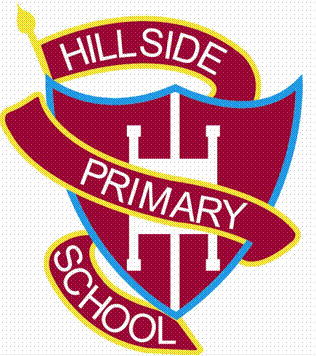 exaggeratepronunciationprivilegerestaurantsacrificetwelfthopportunitynuisancehindranceharassexistenceembarrassprincipalstationaryinterruptprophetlicencecomplimentfrequentlyaccompanyavailablebruisecommitteeconscienceequippedre-enterdependableincredibleinfectiousconfidentialthoroughthistlealthoughnoughtdeceiveSolemnceilingtransferringhesitancyfictitiousapplicabledevisevehicle correspondlanguageprofitwearyprincipledessertstationerymischievousallowedloch   caffeineseizeprovincialcommercialdistinguishdescentspecifically